Green Innovation Awards – project scaffoldStepActivitiesBackground ResearchList some examples of resource use that have had significant impact on the Australian environment.Research scientific and technological developments that have led to innovative ways to reduce these impacts.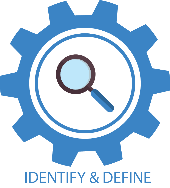 Identify the environmental problem you are trying to solve.Who does this problem effect and how?Why is a solution needed?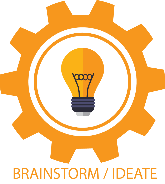 Brainstorm possible innovative solutions to your problem.Come up with as many ideas as you can – all team members must contribute.Discuss all the ideas and decide on which solution your team will develop.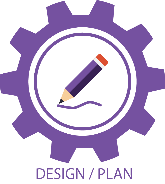 Research what has already been done to solve your problem.Plan out your solution – develop a timeline of activities, draw diagrams, perform research as needed to assist with your planning.Assign roles to group members. Make sure everyone has a meaningful role that they can achieve.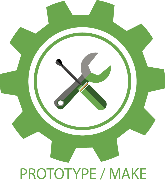 Develop a prototype of your solution.The form of your prototype will depend on your solution:Electronic solutions (app, website etc) may have a wire frame as a prototype.Physical solutions may have a simple model.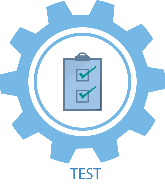 Test your prototype. This can be done in different ways:For a model, test if it does what you want it to do.Ask class mates for feedback about what works well and what needs to be improved.Ask your teacher for feedback.If you have a target audience, ask them for feedback.Attend the Innovation day and get feedback from the mentors.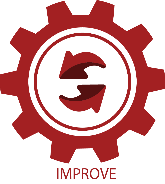 Based on the feedback from the previous step, make improvements to your solution.Work your solution up into a more complex/complete prototype.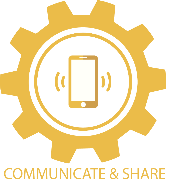 Share your solution with your class.Enter your solution in the Green Innovation Awards.